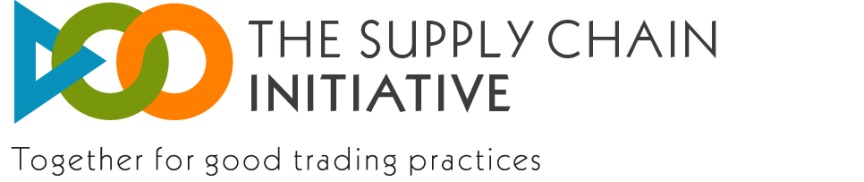 2015 SCI SurveyBelow you may find the whole questionnaire of the 2015 SCI Survey. It includes all the potential questions. Please note that the set of questions the respondents will have to answer to will depend on their responses to the previous questions and on whether they already took part in the 2014 Survey.Käesoleva küsimustiku eesmärk on hinnata teie äriühingu kohustuste vastavust tarneahela algatusega. Küsimustiku ajavahemikuks on september 2014 kuni august 2015.

Palun täitke küsimustik 16. oktoobriks 2015.

Veebipõhine metoodika tagab teie vastuste konfidentsiaalsuse. Ainult uuringut läbiviival äriühingul on juurdepääs esitatavale teabele.

Pärast uuringu lõppemist jagatakse osalevate äriühingutega kogutud anonüümsetel andmetel põhinevat aruannet.

Mõned kastid on eelnevalt täidetud teie registreerimisandmete / eelmise aasta küsimustiku alusel. Palun kontrollige nimetatud kastides olevat teavet küsimustikule vastates ning vajadusel muutke teavet.

Küsimustiku sõnastus võib veidi erineda raamistikus kasutatud sõnastusest, et võimaldada analüüsi.

Mõiste „heade tavade põhimõtted” viitab toiduainete tarneahela vertikaalsete suhete heade tavade põhimõtetele, mis võeti vastu 29. novembril 2011.Millised teie äriühingu esitatud kaebus(t)est on seotud allpool nimetatud heade tavade põhimõtete rikkumisega?

[mitu vastusevõimalust]

Täname Teid, et leidsite aega ja toetasite meid tarneahela algatuse „Tarneahel – ühiselt heade kaubandustavade eest” rakendamisega seotud faktide ja numbrite kogumisel.

Kui teil on uuringu sisu kohta, siis võtke meiega ühendust aadressil  jimbert@eurocoop.coop

Kui teil on tehnilisi probleeme, siis võtke meiega ühendust aadressil  jarias@dedicated.be

Vajutage kasti "Kinnita" ja seejärel klikkige lingile "Saada“.Äriühingu demograafilised andmedMillise riigi kohta te küsimustiku täidate?Mitu töötajat oli teil oma riigis 2014. aastal?Kui suur oli teie käive oma riigis 2014. aastal?Kui suur oli teie bilanss oma riigis 2014. aastal?Millises toiduainete tarneahela osas teie äriühing selles riigis tegutseb?

[esitatud vastus sõltub teie registreerimisandmetest; muutke vastavalt vajadusele]Protsessi kohustustest kinnipidamine / Oma asjaomase personali koolitamine eesmärgiga tagata vastavus heade tavade põhimõtetegaViimases küsimustikus märkisite, et korraldasite oma personali koolitust. Kas olete käesoleval aastal korraldanud täienduskoolitusi?Kas planeerite korraldada täienduskoolitust?Viimases küsimustikus märkisite, et olete hakanud oma asjaomast personali koolitama, kuid ei ole koolitust lõpuni viinud. Kas olete koolituse käesoleval aastal lõpuni viinud?Millal planeerite nimetatud koolituse lõpuni viia?Kas koolitasite oma asjaomast personali, et tagada raamistikus nõutud heade tavade põhimõtete järgimist?Miks ei ole te korraldanud koolitust?Millal planeerite alustada koolitust?Kui suur osa töötajatest on saanud koolitust?

[Palun sisestage arv]

Kui suur protsent teie koolitust vajava personali koguarvust on saanud koolitust t?

Kes töötajatest on saanud koolitust?

[mitu vastusevõimalust]Kuidas viisite läbi personalikoolituse?

[mitu vastusevõimalust]tõhususarusaadavuskasulikkusKas teie äriühing on teatanud äripartneritele registreerimisest tarneahela algatuses?Miks mitte?Millist allpool nimetatud sidevahendit kasutasite, kui teatasite oma äriühingu äripartneritele oma osalemisest tarneahela algatuses?Vaidluse lahendamineKas teie äriühing on saanud alates 20. augustist 2014 / alates teie äriühingu registreerimisest kaebusi, mis on seotud vähemalt ühe heade tavade põhimõtte rikkumisega?Kas teie äriühing on alates registreerumisest esitanud kaubanduspartnerite vastu kaebusi heade tavade põhimõtete rikkumiste kohta?Kas teie äriühing on lahendanud probleemi mitteametlikult?Kas teie äriühing kasutas üksikvaidluse lahendamisvõimalusi või liidetud vaidluste lahendamiseks dialoogiplatvormil riiklikul tasandil?

[Palun sisestage kaebuste arv]Kas teie äriühing kasutas üksikvaidluse lahendamisvõimalusi või liidetud vaidluste lahendamiseks dialoogiplatvormil riiklikul tasandil?

[Palun sisestage kaebuste arv]üksikvaidluste lahendamise mehhanismidliidetud vaidluse dialoogiplatvorm riiklikul tasandilTARBIJAD Lepinguosalised arvestavad B2B suhete puhul alati tarbijate huvide ja tarneahela üldise jätkusuutlikkusega. Lepinguosalised tagavad kaupade levitamisel ressursside maksimaalse ära kasutamise ja optimeerimise kogu tarneahelas.

LEPINGUVABADUS Lepinguosalised on sõltumatud majandusüksused, kes austavad üksteise õigust töötada välja oma strateegiad ja juhtimispoliitika, sealhulgas vabadust iseseisvalt otsustada lepingute sõlmimise või sõlmimata jätmise üle.

ÕIGLASE TEHINGU PÕHIMÕTE Lepinguosalised lävivad üksteisega vastutustundlikult, heas usus ja kooskõlas ametialase hoolikuse nõuetega.

KIRJALIKUD LEPINGUD Lepingud peavad olema sõlmitud kirjalikult, kui see ei osutu võimatuks või kui suulised kokkulepped on kõigile lepinguosalistele vastuvõetavad ja mugavad. Lepingud peavad olema selged ja läbipaistvad ning hõlmama nii palju asjaomased ja ettenähtavaid elemente kui võimalik, sealhulgas lepingu lõpetamise õigused ja kord.

PROGNOOSITAVUS Lepingutingimusi ühepoolselt muuta ei tohi, välja arvatud siis, kui sellises võimaluses ning selle asjaoludes ja tingimustes on eelnevalt kokku lepitud. Lepingus peab olema kirjeldatud menetlus selle kohta, mil viisil osapooled üksteisega lepingu rakendamiseks vajalikke või ettenägematute asjaolude tõttu tehtavaid muudatusi vastavalt lepingus sätestatule arutavad.

JÄRGIMINE Lepinguid tuleb järgida.

TEAVE Teabevahetuse korral tuleb rangelt järgida konkurentsiõigust ja muid kohaldatavaid õigusakte ning lepinguosalised peavad mõistlikult tagama, et esitatav teave on täpne ega ole eksitav.

KONFIDENTSIAALSUS Järgida tuleb teabe konfidentsiaalsuse põhimõtet, välja arvatud juhul, kui teave on juba avalik või teabe saaja on selle ise hankinud seaduslikul teel ja heas usus. Konfidentsiaalset teavet kasutab selle saaja ainult sel eesmärgil, milleks teave edastati.

VASTUTUS RISKI EEST Tarneahela kõik lepinguosalised peavad ettevõtlusega seotud asjakohaste riskide eest ise vastutama.

PÕHJENDATUD NÕUDMINE Lepinguosaline ei tohi teisi ähvardada, et saada põhjendamatut eelist või kanda üle põhjendamatut kulu.

Kaubanduslikud survemeetmed / kaebuste lahendamineKas mõni tarneahela algatusse registreeritud kaubanduspartner on teie äriühingu suhtes rakendanud kaubanduslikke survemeetmeid pärast seda, kui rakendasite mõnda vaidluse lahendamisvõimalust perioodil september 2014 kuni august 2015?Mitu korda (võrreldes kõigi teie poolt esitatud kaebustega)

[Palun sisestage arv]?

lahendatud kaebusilahendamata kaebusi0 %Millist vaidluse lahendamise võimalust on teie äriühing kasutanud kõikide kaebuste puhul, mis on esitatud alates 2014. aasta septembrist / teie äriühingu registreerimisest?

[mitu vastusevõimalust]}Vaidluse lahendamise võimalusVaidluse lahendamise võimalusVaidluse lahendamise võimalusVaidluse lahendamise võimalusTeie äriühingu esitatud kaebuste arv, mis on lahendati  alates teie äriühingu registreerimisest Teie äriühingu esitatud kaebuste arv, mis lahendati  4 kuu jooksul  äriline võimalus (rikkumises süüdistatava äriühingu ärilise hierarhia kõrgema tasandi poole pöördumine)kaubanduspartneri asutusesisese vaidluse lahendamise kontorvahendusvahekohusõigusalluvuslikud meetodid vastavalt riiklikele eeskirjadele ja reeglitele0Saadud kaebuste arvKas teie äriühing on saanud alates 20. augustist 2014 / registreerumisest kaubanduspartneritelt kaebusi, mis on seotud heade tavade põhimõtete rikkumisega?Mitu kaebust olete saanud?

[Palun sisestage arv]

Teie äriühingule esitatud kaebustega seoses, millised neist on seotud allpool nimetatud heade tavade põhimõtete rikkumisega?

[mitu vastusevõimalust]Saadud kaebuste arvlahendatud kaebusilahendamata kaebusi0Millist vaidluse lahendamise mehhanismi olete kasutanud kõikide kaebuste puhul, mis on esitatud alates 20. augustist 2014 / teie registreerimisest?

[mitu vastusevõimalust]}Teie äriühingule esitatud kaebuste arv, mis on lahendati alates teie äriühingu registreerimisest Teie äriühingule esitatud kaebuste arv, mis lahendati 4 kuu jooksul äriline võimalus (rikkumises süüdistatava äriühingu ärilise hierarhia kõrgema tasandi poole pöördumine)kaubanduspartneri asutusesisese vaidluse lahendamise kontorvahendusvahekohusõigusalluvuslikud meetodid vastavalt riiklikele eeskirjadele ja reeglitele0Rahulolu ja mõju äritegevuseleKas leiate, et tarneahela algatus on aidanud:

[mitu vastusevõimalust]

Miks ei ole te SCIga rahul?KokkuvõteTeie edastatud andmed jäävad konfidentsiaalseks. Et aidata meil uuringut paremini läbi viia ja välistada Teie vastuste võimalikku korduvat esitamist, täname teid allpool esitatud andmete eest.



Mis on äriühingu nimetus (riiklikul tasandil tegutsev äriühing):

Millises riigis või riikides teie äriühing hetkel tegutseb?

[mitu vastusevõimalust]Millisel ametil te oma äriühingus töötate?